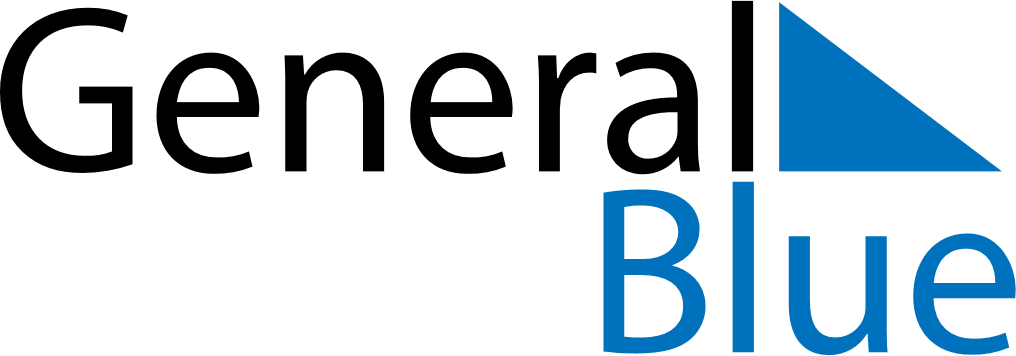 September 2022September 2022September 2022September 2022VenezuelaVenezuelaVenezuelaMondayTuesdayWednesdayThursdayFridaySaturdaySaturdaySunday1233456789101011Our Lady of Coromoto121314151617171819202122232424252627282930